Aşağıda adı geçen birimlerden ilişiğimin olmadığını iş bu form ile beyan ederim. 15 Ağustos 2016 tarih ve 29802 sayılı Resmi Gazetede yayımlanan Dokuz Eylül Üniversitesi Lisansüstü Eğitim ve Öğretim Yönetmeliğinin “mezuniyet tarihi, tezin sınav jüri komisyonu tarafından imzalı nüshasının teslim edildiği tarihtir” hükmünce ……………………tarihinde yüksek lisans tezi / doktora tezi teslim beyan formu ile birlikte tez nüshalarını Enstitüye teslim etmiş olduğum tarih itibariyle mezuniyet işlemlerinin yapılması hususunda gereğini arz ederim. 	…./…./….    İmzaLisansüstü Programı              : Tezli Yüksek Lisans	 DoktoraForm ekine eklenecek belgeler; Öğrenim Harcı Öğrenci Kimlik Kartları Nüfus Cüzdan Fotokopisi Yüksek lisans tezi / doktora tezi teslim beyan formu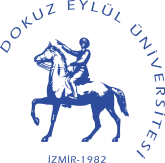 DOKUZ EYLÜL ÜNİVERSİTESİ EĞİTİM BİLİMLERİ ENSTİTÜSÜMEZUNİYET İÇİN İLİŞİK KESME FORMU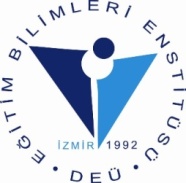 Öğrenci NoAdı-SoyadıTC Kimlik NoAnabilim DalıProgram Adıİletişim Bilgileri:Güncel Yazışma AdresiEv Tel / GSM Birim AçıklamaUnvanı/Adı SoyadıTarih    /    Yetkili İmzaDEÜ Merkez Kütüphane İlişiği yoktur…/…/20… ................................Enstitü Öğrenci İşleri Bürosu  İlişiği yoktur …/…/20… ................................